Animal Health Data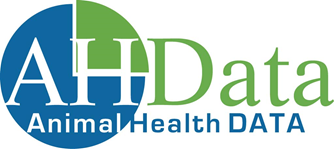 ABN 55 065 153 540E: data@animalhealthdata.com.au  M: 0429 023 889W: www.animal-health-data.net.au[DATE][NAME] [FEEDLOT][ADDRESS]About the Animal Health Data systemThe Animal Health Data (AHD) system is an online industry benchmarking and feedlot health and production analysis system used by feedlots. You have been using the AHD system through your veterinary service provider who reviews the AHD reporting and summarises the AHD analysis in their respective reports. You also have direct access to the AHD system and can run many reports and analysis. This access is available at: https://www.animal-health-data.net.au/. If you require your login details please contact AHD by email to data@animalhealthdata.com.au.   The AHD system works by importing data files from feedlots and where authorised grading data from the MSA program, slaughter feedback data files and disease and defect data files from processing plants.This collection of data allows the AHD system to conduct analysis that generates reporting covering:Feedlot health performance and benchmarking.Feedlot production performance and benchmarking.Vendor health and production performance and benchmarking (feedlot, slaughter and whole of life).Processing plant yield, offal loss and grading performance and benchmarking.   As a user of the AHD system you currently provide feedlot data files which are imported and processed through AHD. In addition to these files we would like you to contact your processing plants and ask if they can provide slaughter feedback data files and disease and defect data files for that cattle you have supplied. Attached is a form letter and industry standard data file specifications. Could you please pass the request letter and industry standard data file specifications through to your processing plants. Should the processing plants have any questions or need assistance, please ask them to contact AHD directly.Also attached, is a MSA authorisation letter, once completed, will allow AHD to directly access the MSA database to export your MSA grading data for importing into AHD. Could you please complete this authorisation and return to AHD.  ConfidentialityAnimal Health Data will not at any time, use or attempt to use any feedlot provided data in any manner which may cause injury or loss to the feedlot or in any manner other than that in which it was intended by the AHD provided service.The ownership of all supplied data remains with the entity that originally supplied the data.   Animal Health Data will take all such reasonable precautions as are necessary, to maintain the confidentiality of the feedlot provided data to prevent its disclosure directly or indirectly to any person, other than in accordance with this service.The supplied data used for benchmarking is deidentified and aggregated by Animal Health Data before inclusion in benchmark reporting. Should you have any questions or need any assistance please contact your veterinary service provider or AHD directly.RegardsDes BowlerManagerAnimal Health Data177 Bennetts Road,NORMAN PARK QLD 4170data@animalhealthdata.com.au    